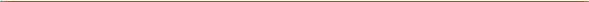 河南省教育厅办公室文件教办职成〔2022〕132 号河南省教育厅办公室关于开展 2022年河南省现代学徒制示范点建设工作的通知各省辖市、济源示范区、省直管县(市)教育局，各高等职业学校， 各省属中等职业学校：根据《河南省教育厅办公室关于开展河南省现代学徒制示范 点建设工作的通知》(教办职成〔2021〕306 号) 精神，现就做好 2022 年河南省现代学徒制示范点申报工作通知如下。一、申报范围开展现代学徒制人才培养模式改革的职业学校(不含已立项 的河南省现代学徒制示范点建设单位)。二、申报数量每校限报 1 个专业。市(县) 属中等职业学校通过各地教育 局推荐申报，各省辖市、济源示范区每地限报 2 所，省直管县(市) 每地限报 1 所；各高等职业学校、省属中等职业学校直接向省教 育厅申报。三、申报条件学校与行业企业合作开展现代学徒制，在推进招生招工一体化、 标准体系建设、双导师团队建设、教学资源建设、培养模式改革、 管理机制建设等方面取得突出成效，且具有引领、示范、带动和可 推广性的，均可申报建设河南省现代学徒制示范点。优先支持国家 级、省级现代学徒制试点院校和专业申报。四、申报要求1.各地、各校要认真总结梳理近年来现代学徒制工作取得的 经验和成效，对照现代学徒制示范点建设标准，深入把握现代学 徒制核心要素、主要内容和发展方向，不断深化产教融合校企双 元育人。2. 申报学校对照《河南省现代学徒制示范点评选标准》(附件 1)， 总结梳理本校现代学徒制工作开展情况，填写《河南省现代 学徒制示范点申报书》(附件 2)， 并整理提供相关佐证材料， 申 报书和佐证材料各自装订成册，分别不超过 30 页和 100 页。各地 教育局对照有关要求，择优遴选推荐辖区内中等职业学校申报。 各高等职业学校、省属中等职业学校直接申报。3.各校对本校申报材料的真实性负责，凡申报材料弄虚作假者，一经发现，取消本次评选资格， 且 2 年内不允许再申报该项 目。请各单位于 5 月 18 日前将申报书和佐证材料 (一式三份) 报 送至指定地点，同时发送申报书 (Word、PDF 格式)、佐证材料 (PDF 格式)电子版至指定邮箱，逾期不再受理。4.根据工作安排，拟委托河南省现代学徒制工作专家指导委 员会于近期组织开展现代学徒制培训交流活动。请教育部现代学 徒制试点单位、河南省现代学徒制试点单位和示范点立项建设单 位全面梳理工作情况，形成现代学徒制工作总结和典型案例，于 5 月 18 日前报送电子版及加盖学校公章的 PDF 版至指定邮箱。请 各单位务必高度重视，确保材料质量，我厅将根据材料情况遴选单 位做会议交流发言。五、联系方式1.省教育厅职成教处：刘东洋、赵立新  电话：0371-696919832.材料报送： 周  莉电    话： 15937139886地    址：河南省中牟县青年西路 38 号河南农业职业学院邮  箱： liudongyang@haedu.gov.cn附件：1.河南省现代学徒制示范点评选标准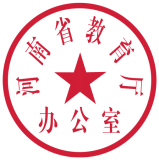 2.河南省现代学徒制示范点申报书2022 年 4 月 22 日— 3 —附件 1河南省现代学徒制示范点评选标准附件 2河南省现代学徒制示范点 申 报 书申报学校(盖章) ：                                                                           合作企业(盖章) ：                                                                          申    报    专    业：                                                                             申    报    类    别：                                                                             主管单位(盖章) ：                                                                          项   目  负  责  人：                                                                             联    系    电    话：                                                                            河南省教育厅制2022 年 4 月填 写 要 求1. 申报表中有关数据、材料和信息的截止时间为 2022 年 3 月 31 日，数据 以“高等职业院校人才培养工作状态数据采集与管理平台”中的数据为准。2.封面中“合作企业”不超过3 个，需同时加盖所有合作企业公章 (下同)。3.封面中“申报类别”填写“高等职业学校”或“中等职业学校”。4.市(县)属中等职业学校需在“主管单位”一栏加盖市(县) 教育 行政部门公章。5.表格中“举办单位类型”是指政府、政府部门、企业或其他。6.表格中“所有制性质”是指国有企业、集体企业、有限责任公司、 股份有限公司、私营企业、中外合资企业、外商投资企业等，从中选取一 项填写。7.表格中“招生模式”分为： 招生与招工同步、先招工后招生、先招 生后招工三类。8．佐证材料中涉及多个学徒多份合同的，可只提供 1 份合同复印件， 另附 1 份签订合同的学生名单(加章)即可。9.佐证材料中涉及方案、协议、合同和文件等，应提供原始材料扫描 (复印) 件。10. 申报书和佐证材料分开装订、单独成册，申报书中注明佐证材料所 在页码。两材料封面按要求加盖公章，一式 3 份，双面印刷，A4 纸左侧装 订，连同电子文档(PDF 格式)一并报送。一、基本信息注：企业基本信息根据实际情况可添加续表，但最多不超过 3 个企业。二、基本情况三、现代学徒制工作开展情况四、申报推荐意见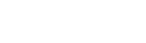 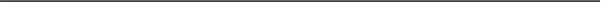 河南省教育厅办公室   主动公开   2022 年 4 月 24 日印发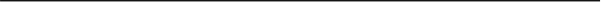 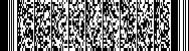 一级指标二级指标观测点分 值招生招工一体化(16 分)校企合作 方案校企签订合作协议或制定合作《章程》，明确校企双方职责分工，明确招生招工、双主体培养、维护学 生合法权益、毕业与就业等方面双方的责任、权利与义务，协议(《章程》)得到有效执行。4招生招工一体化(16 分)招生招工有校企共同研究制订和实施的招生招工方案，并制定有职业院校招生录取和企业用工程序性文件，有 招生招工简章，简章中列明学徒制专业、学制、培养目标、培养模式、就业企业、就业岗位等信息。4招生招工一体化(16 分)劳动用工 合同学徒、监护人、学校和企业签订三方(四方)协议，明确学徒的企业员工和学校学生双重身份，明确 各方权益及学徒在岗培养的具体岗位、教学内容和权益保障等；企业和学徒签订有劳动合同或用工合 同(未满 16 周岁的学徒除外)。协议和合同得到有效执行。4招生招工一体化(16 分)培养规模学校现代学徒制招生规模不低于年度招生规模的 5%，现代学徒制招生专业不少于年度招生专业的 5%， 现代学徒制培养实现常态化，十四五规划中明确提出：现代学徒制培养规模要达到在校生的 10%以上。4标准体系 建设  (14)标准体系专业有校企共同研讨设计的现代学徒制人才培养方案，共同制订专业教学标准、课程标准、实训条件 建设标准、岗位标准、企业师傅标准、质量监控标准等及相应的实施方案，各项标准得到有效落实。10标准体系 建设  (14)“1+X”证书专业推进 1+X 证书制度试点工作成效明显，至少参与 1 个证书试点工作，且考核计划完成率达到 80% 以上。4双导师团队建设(15 分)双导师团队 管理机制实行双导师制，拥有专兼结合、校企互聘共用的“双师型”师资队伍，有双导师的选拔、培养、考核 和激励制度，形成校企互聘共用的管理机制。5双导师团队建设(15 分)企业导师企业导师责任和待遇明确，承担的教学任务纳入考核，并享受相应带徒津贴。3双导师团队建设(15 分)学校导师学校落实专业教师定期到企业实践锻炼制度，学校导师的企业实践和技术服务纳入教师考核并作为专 业技术职务晋升的重要依据。3双导师团队建设(15 分)校企互聘 共用探索建立教师流动编制和编内聘用兼职教师，校企间人才流动机制灵活，校企双方共同开展人员双向 挂职锻炼、横向联合技术研发和专业建设等。4教学资源 建设(15 分)教学条件建设能够统筹利用好生产性实习实训基地、技能大师工作室、工程技术研究中心、协同创新中心和企业实 习岗位等教学资源，满足学徒岗位成才教学要求。6教学资源 建设(15 分)课程资源 建设及时吸纳企业的新技术、新工艺、新规范和典型生产案例融入课程，校企共同建设基于工作内容的专 业课程和基于典型工作过程的专业课程体系，开发基于岗位工作内容、融入国家职业技能等级证书标 准和企业标准的专业教学内容。5教学资源 建设(15 分)教材建设校企双方选派人员共同开发、正式出版有新型活页式、工作手册式等高水平教材。4培养模式 改革(18 分)专业人才 培养方案坚持德技并修、工学结合、知行合一，按照企业生产和学徒工作生活实际，校企共同制定学校培养与在企业 岗位培养相交替的人才培养方案，实施弹性学习时间，学校与企业岗位交替培养不少于两个循环。6培养模式 改革(18 分)技能评价制订以育人为目标、能力为本位的实习实训考核评价标准，建立多方参与的考核评价机制，引进第三 方评价机构对学生(学徒)岗位技能达标情况进行评价。5培养模式 改革(18 分)学分管理校企共同制定适应现代学徒制的学分管理规定，赋予学校学习与企业岗位实习学分。3培养模式 改革(18 分)规范保障制定学徒在企业阶段的管理办法，根据教学需要，科学安排学徒岗位、分配工作任务，保证学徒合理 报酬；严格执行教育部颁布的《职业学校学生实习管理规定》，落实学徒的责任保险、工伤保险，保障 学徒合法权益。4管理机制 建设(12 分)管理制度与 规范校企共同制定覆盖招生招工、工学交替培养、培养运行管理、学籍学分管理、质量监控管理、人才培 养成本分担、学生 (学徒) 权益保护等环节的现代学徒制工作制度和规范，实现现代学徒制管理高效、 有序、规范。4管理机制 建设(12 分)质量监控 体系现代学徒制专业人才培养方案由学校党委会审定，现代学徒制实施情况纳入学校教学诊断与改进、质 量年度报告的重要内容。3管理机制 建设(12 分)人才培养 成本共担建立现代学徒制人才培养成本分担机制，多渠道筹措经费用于开展现代学徒制工作，积极争取行业、 企业和社会的支持。5特色与创新(10 分)特色与创新1.积极探索，先行先试，现代学徒制工作有较大创新点和突破点，具有可操作性和可借鉴性，成果被 其他院校借鉴推广；2.成为教育部或省级现代学徒制工作试点并通过结项验收；                                      3.现代学徒制经验成果被省级及以上媒体宣传报道；                                            4.积极开展现代学徒制相关理论研究，有高水平的研究论文在全国核心期刊上发表，或有省级及以上 教学研究课题；5.建立有现代学徒制特色学院、产业学院等，学院实施校企双重领导和管理，管理运行体制机制健全。10学 校 基 本 信 息学校名称学 校 基 本 信 息建校时间院校性质院校性质院校性质¡ 公办  ¡ 民办¡ 公办  ¡ 民办学 校 基 本 信 息举办单位类型举办方名称举办方名称举办方名称学 校 基 本 信 息在校生数人人教职工数教职工数教职工数人人学 校 基 本 信 息通讯地址学 校 基 本 信 息学校项目负责人联系电话联系电话联系电话学 校 基 本 信 息职务/职称电子邮箱电子邮箱电子邮箱学 校 基 本 信 息是否为现代学徒制 试点院校£教育部    £河南省    £非试点£教育部    £河南省    £非试点£教育部    £河南省    £非试点£教育部    £河南省    £非试点£教育部    £河南省    £非试点£教育部    £河南省    £非试点£教育部    £河南省    £非试点专 业 基 本 信 息专业名称专业代码专业代码专业代码专 业 基 本 信 息在校生数专任教师数专任教师数专任教师数专 业 基 本 信 息现代学徒制实施时间招生模式招生模式招生模式专 业 基 本 信 息学校导师数企业导师数企业导师数企业导师数专 业 基 本 信 息现代学徒制招生规模2018201920192020202120212022专 业 基 本 信 息现代学徒制招生规模专 业 基 本 信 息是否为现代学徒制 试点专业£教育部    £河南省    £非试点£教育部    £河南省    £非试点£教育部    £河南省    £非试点£教育部    £河南省    £非试点£教育部    £河南省    £非试点£教育部    £河南省    £非试点£教育部    £河南省    £非试点企业基本信息1…企业名称企业基本信息1…企业注册地成立时间成立时间成立时间企业基本信息1…所有制性质职工人数(人)职工人数(人)职工人数(人)企业基本信息1…通讯地址企业基本信息1…企业项目负责人联系电话联系电话联系电话企业基本信息1…职务/职称电子邮箱电子邮箱电子邮箱企业基本信息1…是否为产教融合型企业£ 国家级    £省级    £非产教融合型企业£ 国家级    £省级    £非产教融合型企业£ 国家级    £省级    £非产教融合型企业£ 国家级    £省级    £非产教融合型企业£ 国家级    £省级    £非产教融合型企业£ 国家级    £省级    £非产教融合型企业£ 国家级    £省级    £非产教融合型企业	(一)学校基本情况(不超过 300 字)	(二)企业基本情况(不超过 800 字)	(一)招生招工一体化	(一)招生招工一体化(佐证材料必须提供招生招工相关的文件、协议和合同，以及学徒(学生) 名单 1 份)(佐证材料必须提供招生招工相关的文件、协议和合同，以及学徒(学生) 名单 1 份)佐证材料页码	(二)标准体系建设	(二)标准体系建设(佐证材料必须提供现代学徒制人才培养方案(原始版复印件))(佐证材料必须提供现代学徒制人才培养方案(原始版复印件))佐证材料页码	(三)双导师团队建设	(三)双导师团队建设(佐证材料必须提供学校导师、企业导师两份名单)(佐证材料必须提供学校导师、企业导师两份名单)佐证材料页码	(四)教学资源建设	(四)教学资源建设佐证材料页码	(五)培养模式改革	(五)培养模式改革佐证材料页码	(六)管理机制建设	(六)管理机制建设佐证材料页码	(七)特色与创新	(七)特色与创新佐证材料页码申报学校意见(盖章)年     月     日合作企业意见(盖章)年     月     日学校主管单位意见(盖章)年     月     日专家委员会意见签  字：年     月    日